Муниципальное дошкольное образовательное учреждение 
Детский сад «Сказка» города Николаевска Волгоградской области 
(МДОУ «Сказка» г. Николаевска)Консультация по оказанию методической, диагностической, консультативной помощи семье Горбова А.И., воспитывающей ребенка (6 лет), посещающего дошкольное учреждение, в консультативном пункте МДОУ «Детский сад «Сказка» г. Николаевска 
Тема: «Учим ребёнка общаться».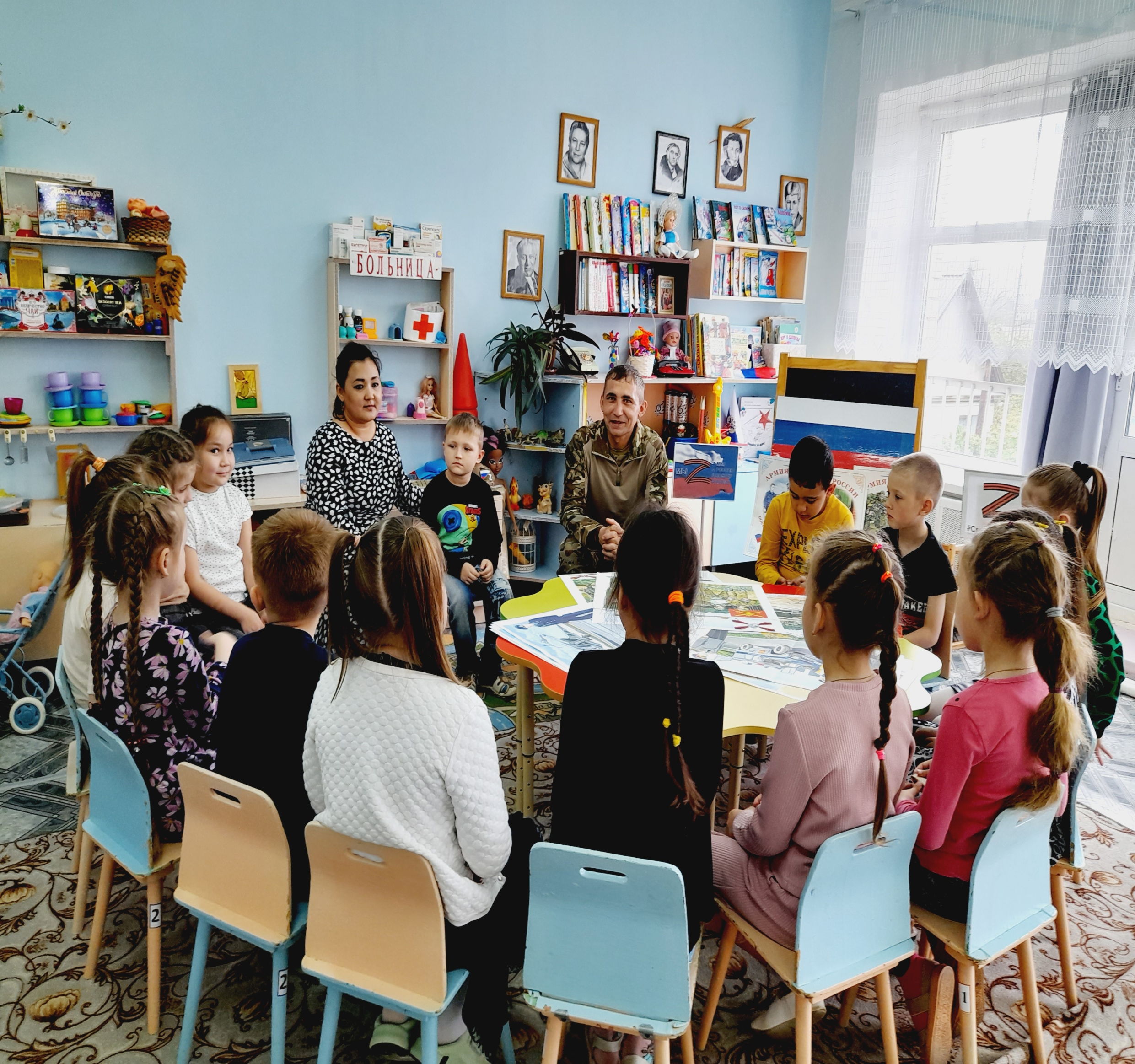 Подготовила: 
Воспитатель I квалификационной категории
Танканова А.С.Июль ,2023Родителям хочется видеть своего ребёнка счастливым, улыбающимся,умеющим общаться с окружающими людьми. Но не всегда ребёнку самому удаётся разобраться в сложном мире взаимоотношений со сверстниками и взрослыми. Задача взрослых - помочь ему в этом.Способность в общении включает в себя:Желание вступать в контакт с окружающими («Я хочу!»)Умение организовать общение («Я умею»), включающее умение слушать собеседника, умение эмоционально сопереживать, умение решать конфликтные ситуации.Знание норм и правил, которым необходимо следовать при общении с окружающими («Я знаю»).В возрасте 3-7 лет ведущей является игровая деятельность, а ведущими потребностями становятся потребность в самостоятельности, новых впечатлениях и в общении. Большинство родителей уверены в том, что ребёнку нужны тёплый дом, хорошая еда, чистая одежда, хорошее образование и стараются всем этим обеспечить своих детей. Но не всегда хватает времени, душевных сил и просто знаний о том, как помочь ребёнку в его трудностях, как стать не просто родителями, настоящим другом. Отдельно хотелось бы рассмотреть типичные трудности в общении дошкольника –конфликтность, агрессивность, застенчивость и предложить варианты игровой коррекции. Среди причин личностных проблем ребёнка могут быть психофизиологические, соматические, наследственные, а также неблагополучные отношения в семье.Важным компонентом благополучного развития ребёнка является формирование адекватной самооценки, на становление которой большое влияние оказывают родители, зачастую не давая себе отчёта в этом (уже с самого раннего возраста). Качества адекватной самооценки – активность, находчивость, чувство юмора, общительность, желание идти на контакт.Советы родителям по формированию адекватной самооценки:- Не оберегайте своего ребёнка от повседневных дел, не стремитесь решать за него все проблемы, но не перегружайте его тем, что ему непосильно. Пусть ребёнок выполняет доступные ему задания и получает удовлетворение от сделанного;- Не перехваливайте ребёнка, но и не забывайте поощрить его, когда он этого заслуживает. Помните, что похвала так же, как и наказание, должна быть соизмерима с поступком;- Поощряйте в ребёнке инициативу. Пусть он будет лидером всех начинаний, но также покажите, что другие могут быть в чем-то лучше его;- Не забывайте поощрять и других в присутствии ребёнка. Подчеркните достоинства другого и покажите, что ваш ребёнок может также достичь этого;- Показывайте своим примером адекватность отношения к успехам и неудачам. Оценивайте вслух свои возможности и результаты дела;- Не сравнивайте ребёнка с другими детьми. Сравнивайте его с самим собой (тем, каким он был вчера и, возможно, будет завтра).Игры, позволяющие выявить самооценку ребёнка«ИМЯ» - предложить ребёнку выбрать себе имя, которое бы он хотел иметь, или оставить свое. Спросите, почему нравится или нет имя. Это даст дополнительную информацию о восприятии и принятии имени ребёнком.Как строить взаимоотношения с конфликтными детьми:- Сдерживайте стремления ребёнка провоцировать ссоры с другими. Надо обращать внимание на недружелюбные взгляды друг на друга или бормотание чего-либо с обидой себе под нос. Конечно, у всех родителей бывают моменты, когда нет времени или сил контролировать детей. И тогда чаще всего разражаются «бури»;- Не стремитесь прекратить ссору, обвинив другого ребёнка в её возникновении и защищая своего. Старайтесь объективно разобраться в причинах ее возникновения;- После конфликта обговорите с ребёнком причину его возникновения, определите неправильные действия вашего ребенка, которые привели к конфликту. Попытайтесь найти иные возможности, способы выхода из конфликтной ситуации;- Не обсуждайте при ребёнке проблемы его поведения. Он может утвердиться в мысли о том, что конфликты неизбежны, и будет продолжать провоцировать их;- Не всегда следует вмешиваться в ссоры детей. Например, когда два мальчика в ходе игры что-то не поделили и начали ссориться, лучше понаблюдать за этим конфликтом, но не вмешиваться в него – дети сами могут найти общий язык, при этом они учатся общаться друг с другом. Если же во время ссор один из них всегда побеждает, а другой выступает жертвой, следует прервать такую игру, чтобы предотвратить формирование робости у побежденного.Принципы общения с агрессивным ребёнком:- Для начала поймите причины, лежащие в основе агрессивного поведения ребёнка: он может привлекать к себе внимание, возможна разрядка накопившейся энергии, стремление завоевать авторитет, используя для этого не самые лучшие средства;- Помните, что запрет, физическое наказание и повышение голоса – самые неэффективные способы преодоления агрессивности;- Дайте возможность выплеснуть свою агрессивность, сместите ее на другие объекты. Разрешите ему поколотить подушку, помахать игрушечной саблей, разорвать на мелкие кусочки рисунок того объекта, который вызывает злость;- Показывайте ребёнку пример миролюбивого поведения. Не обостряйте и не провоцируйте конфликт, не допускайте при ребёнке вспышек гнева или нелестные высказывания о своих друзьях или коллегах, строя планы мести;- Пусть ваш ребёнок в каждый момент времени чувствует, что вы любите, цените и понимаете его. Не стесняйтесь лишний раз его приласкать или пожалеть. Пусть он видит, что нужен и важен для вас.Игры на выплеск агрессивности:«Брыкание» - ребёнок лежит на спине, ноги свободно раскинуты. Медленно он начинает брыкаться, касаясь пола всей ногой. Ноги чередуются и высоко поднимаются. Постепенно увеличиваются сила и скорость брыкания. На каждый удар ногой ребёнок говорит «нет», увеличивая интенсивность удара.ЗастенчивостьПоследствия:- Препятствует тому, чтобы встречаться с новыми людьми, заводить друзей и получать удовольствие от приятного общения;- Удерживает человека от выражения своего мнения и отстаивания своих прав;- Не дает другим людям возможности оценивать положительные качества человека;- Усугубляет чрезмерную сосредоточенность на себе и своем поведении;- Мешает ясно мыслить и эффективно общаться;- Сопровождается переживаниями одиночества, тревоги и депрессии.Помощь ребёнку в преодолении застенчивости – разрешима, пока ребёнок еще маленький. Так как с возрастом у застенчивого ребёнка складывается определенный стиль поведения, он начинает отдавать себе отчёт в этом своем недостатке.Советы родителям замкнутых детей:- Расширяйте круг общения вашего ребёнка, приводите его в новые места и знакомьте с новыми людьми;- Подчеркивайте преимущества и полезность общения, рассказывайте ребёнку, что нового и интересного вы узнали, а также какое удовольствие получили, общаясь с тем или иным человеком;- Стремитесь сами стать для ребёнка примером эффективно общающегося человека;- Если вы заметили, что несмотря на ваши усилия, ребёнок становится все более замкнутым и отстраненным, обратитесь за квалифицированной помощью.